Hickman High SchoolMusic Department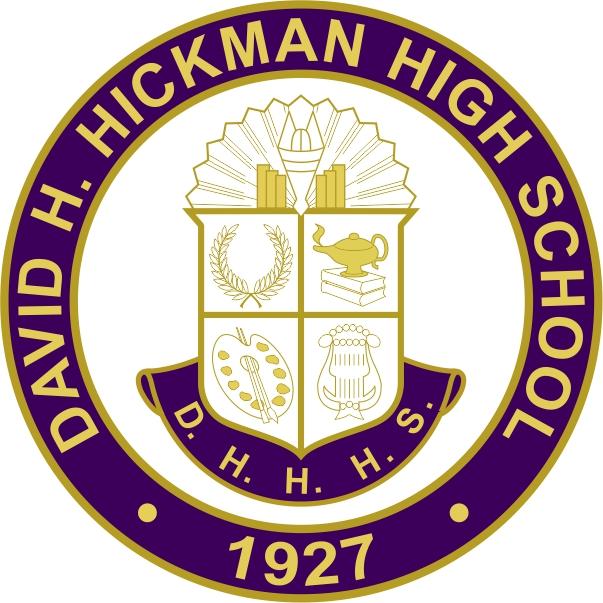 Band Handbook/Syllabus2017-2018  David H. Hickman High School  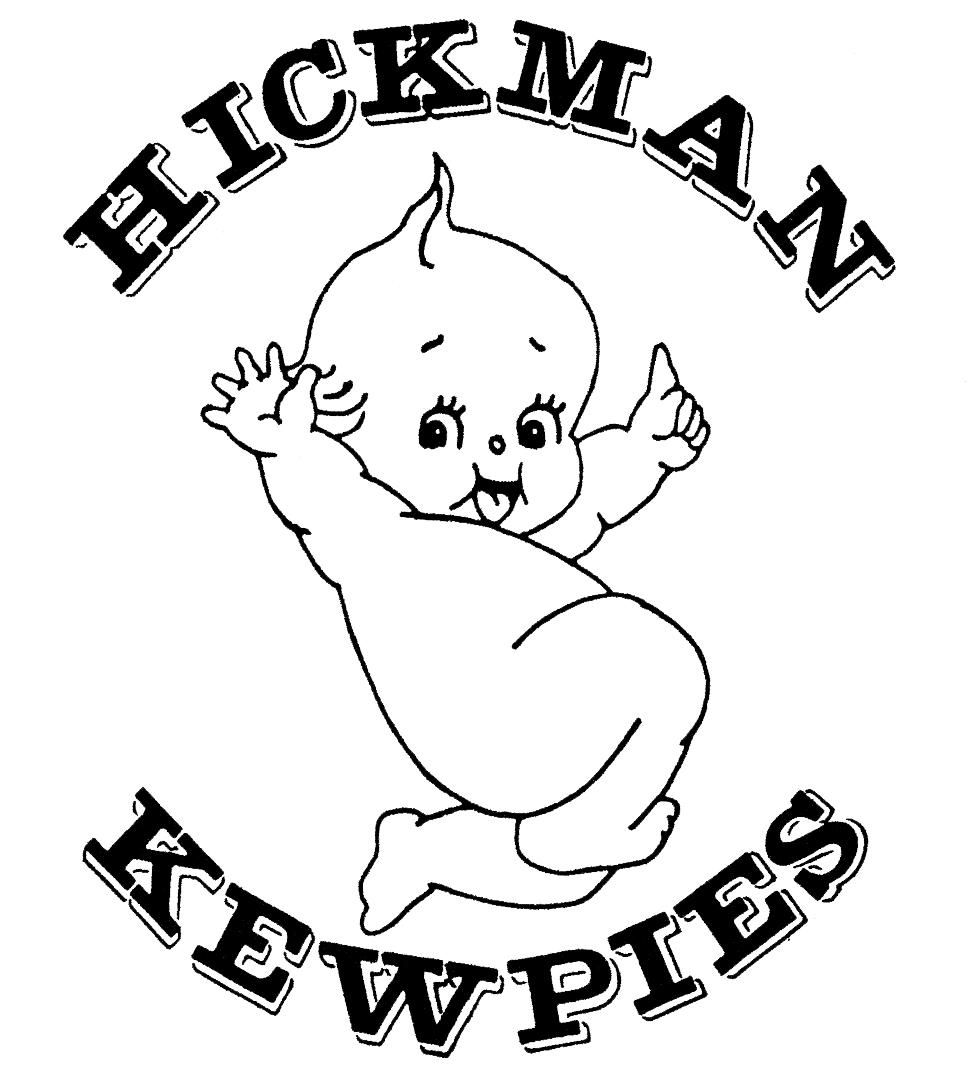 Hickman High School Instrumental MusicWelcome to the Hickman High School Band Program!Welcome to a part of high school that not all students have the opportunity to experience. Membership in this distinguished organization is an enjoyable and rewarding experience. The Hickman High School Band consistently maintains a performance standard of excellence while providing each individual with an opportunity for growth. This highly active band program requires students who are dedicated, determined, and optimistic. HHS Band members are dedicated to the performance of good music to the maximum of their abilities. They are dedicated to their fellow band members, to Hickman High School, and to their community. They are determined to work hard and diligently as part of this disciplined group, and to make themselves and their family proud of all they have accomplished. They are determined to persevere through challenges, and optimistic that through hard work and practice they can achieve excellence.The Hickman HS Band Handbook is designed to outline the organizational and procedural aspects of the HHS Band. In this handbook you will find information regarding items such as attendance and grading policy, academic eligibility, communication, and descriptions regarding various performing ensembles.  Please read through the handbook and familiarize yourself with the information. You will come to rely on it heavily throughout the coming year. We are excited that you have chosen to be a part of this proud tradition of musical excellence!  Here’s to a great year!Mr. Swope and Mr. SweeneyHICKMAN HIGH SCHOOLMUSIC DEPARTMENT - BandCourse DescriptionGrades: 9-12 (Credit: 1)   Wind Ensemble, Symphonic Winds, Symphonic Band, Freshmen BandPrerequisite: Prior band experience and/or by audition. It is expected that participation in band is a year-long commitment.Wind Ensemble, Symphonic Winds and Symphonic Band members are required to participate in the State Music Festival.The Hickman Band program offers opportunities in the study and performance of various types of instrumental (band) music. Membership is divided among the Wind Ensemble, Symphonic Winds, Symphonic Band, and the Freshmen Band with placement determined by the directors as a result of the CPS audition process.  The repertoire of the bands consists of traditional and contemporary band music. Numerous small ensembles provide opportunities for the study of chamber music. Individual opportunities for all students are available through District Band, All-State Band, and Solo & Small Ensemble performance.  MSHSAA Academic Eligibility Requirements SeniorsMust have earned at least 3.25 credits in the previous semester.Must be currently enrolled in at least 3.25 credit-earning classesJuniorsMust have earned at least 3.0 credits in the soph. spring semester, or 3.25 credits in the junior fall semester .Must be currently enrolled in at least 3.25 credit-earning classesSophomoresMust have earned at least 3.0 credits in the previous semesterMust be currently enrolled in at least 3.0 credit-earning classes and sophomore advisoryFreshmanMust be currently enrolled in at least 3.0 credit-earning classes and freshman advisoryPlease be aware of the following guidelines when making decisions about coursework:Credits earned/completed after the close of the semester will not fulfill the requirements.  Summer school courses for fall semester academic eligibility may count, provided courses are necessary for graduation and indicated on the student’s transcript.  No more than one credit from summer school will be counted toward eligibility.Please check with school counselors and the athletic directors regarding Mo-VIP, credit recovery, correspondence courses, etc.You must be making satisfactory progress toward graduation as determined by your local school board policies.DO NOT drop courses without first consulting your counselor.HHS PERFORMING ENSEMBLES & PERFORMANCE ATTIREWind EnsembleSymphonic WindsSymphonic BandFreshmen BandJazz EnsembleJazz Band (Jazz Lab Band) - This is a non-credit ensemble that meets outside of the school day.	Marching Band - This is a non-credit ensemble that meets outside of the school day.	Kewpie Sound (Basketball Pep Band) -This is a non-credit ensemble that meets outside of the school day.PERFORMANCE ATTIRE FOR BANDSFor all performances, in all Hickman Bands, there is required attire.  We would love to provide all students with concert attire, but due to the large band enrollment we are unable to do so at this time.  The requirements for each group are listed below.Wind Ensemble and Symphonic Winds:  Tuxedo Jackets, black pants, bow ties, and cummerbunds are provided for each male participating in Wind Ensemble or Symphonic Winds.  All males must provide their own black shoes, black socks, and white wingtip collar tuxedo shirt (studs and cufflinks are optional).  Black dresses are provided for each female participating in Wind Ensemble or Symphonic Winds.  In addition to the black concert dress, ladies should wear black flats (never heels).  Jewelry should not be worn as it distracts from the ensemble.  Small earring studs are acceptable.  All Tuxedo jackets, bow ties, and dresses are to be checked out at the beginning of the school year and taken home.  They should not be stored at Hickman High School.  Students are responsible for keeping concert black clean and presentable.  They will be collected at the end of the school year for cleaning by the district.  Symphonic Band and Freshmen Band:  All Symphonic Band and Freshmen Band members will be required to wear black pants and a black button-up dress shirt. For men, this should be a long sleeve dress shirt - with a collar.  For ladies this must be a long sleeve or ¾ sleeve dress shirt – with a collar. All Students will also need to wear black dress shoes for men and black flats for ladies.  This will ensure a nice clean uniform look for our performances.  NO tennis shoes/athletic shoes will be allowed!Jazz Ensemble and Jazz Lab Band:All members will required to wear black pants and a black button-up dress shirt. For men, this should be a long sleeve dress shirt - with a collar.  For ladies this must be a long sleeve or ¾ sleeve dress shirt – with a collar. All Students will also need to wear black dress shoes for men and black flats for ladies.  This will ensure a nice clean uniform look for our performances.  NO tennis shoes/athletic shoes will be allowed!Kewpie Sound:	Students participating in ‘Kewpie Sound’ will receive a T-shirt for this ensemble.Marching Band: (refer to the Marching Band Section in this handbook.)HICKMAN HIGH SCHOOLMUSIC DEPARTMENTBAND POLICIES & PROCEDURES2017-2018GRADING SCALE  (numbers reflect percentages)The following grading scale is in accordance with the Columbia School District and Hickman High School.A	94-100			B-	80-82			D+	67-69A-	90-93			C+	77-79			D	63-66B+	87-89			C	73-76			D-	60-62B	83-86			C-	70-72			F	59 and belowTHE ATTENDANCE FACTORAttendance will be a significant factor in determining the student’s final grade.  Unlike a non-performance class, where an absence affects only the individual, a missed rehearsal or performance is detrimental to the entire ensemble. Consistent attendance is imperative if a music organization is to be successful.  Note:  The attendance consideration is not intended to punish students who are ill or have serious emergencies (excused absences).Performances that occur outside of school hours are an extension of the class and serve as a culmination of a unit of study, much like a unit or semester exam.Rehearsals that occur outside of school hours are considered an extension of the class and may be used in the attendance factor of determining the student’s final grade. ABSENCES AND TARDIESHickman High School and Columbia Public Schools have very specific policies concerning student absences and tardies.  The Hickman Music Department will adhere to these policies when dealing with students who are absent or tardy.  Please refer to your student handbook for specific information.  Additional policies may apply as determined by the directors.PERFORMANCE CREDIT RECOVERYThe opportunity to recover credit for a missed performance will be available according to the following guidelines:Students are responsible for notifying the directors of absence at least 3 weeks in advance of an activity.  Unavoidable / “Once in a Lifetime” events will result in no grade penalty.Unavoidable/unforeseen emergencies (i.e. illness) will result in no grade penalty.Absences due to any other conflicts will be considered “Unexcused” unless previously discussed with the directors.An alternative assignment will be made available for missed performances.  This assessment/assignment will have the potential for 100% credit for “excused” absences and 85% credit for “unexcused” absences.  If the assignment is not completed within 30 days for the original performance a “0” for that event may be given for the semester.Hickman High School Band Grading StructureSummative Assessments to include:- Ensemble Performance Proficiency- Individual Performance Proficiency Formative Assessments to include:- Daily Guided Practice- Individual Performance Proficiency - Music & Rhythmic Literacy - Additional Outside Concert Attendance - Participation in facilitating the All-State Band AuditionsEnsemble Performance Proficiency/Concert Performance (Summative Assessment)Performance participation requirements will be established and will reflect the expectations of each individual class.**Students/Parents will secure all performance dates on their calendar.**Positive and active participation in full ensemble performancesBe on time and ready to begin when pre-performance warm-up is scheduled to begin.Actively participate in pre-performance warm-up exercises.Participate to the best of their ability in the actual performance.Remain in attendance until the designated dismissal time.Demonstrate proper concert etiquetteIndividual Performance Proficiency (Summative & Formative Assessment)Scales Technique Book ExercisesConcert Literature ExcerptsSeating AssignmentsDaily Guided Practice (Formative Assessment)Daily participation requirements will be established and will reflect the expectations of each individual class.Positive and active daily participationStudents will be on time and ready to play when rehearsal is scheduled to begin.Students will actively participate in daily exercises and music rehearsal.Demonstrate proper rehearsal etiquettePrepared for class with proper materials and instrumentsMusic & Rhythmic Literacy (Formative Assessment)Music LiteracyNote Name Recognition (First Year)Key Signature Recognition (Second Year)Increased Note Name and Key Sign Recognition (Third Year)4th Year (Pending)Rhythmic Literacy (TBD)Additional Concert Attendance & Concert Review (Formative Assessment)Students are to attend 2 music concert/performances each semester outside of their own ensembles performance. This can include other HHS concerts/musicals, performances at other CPS schools, performances in Columbia (Missouri Theater, Blue Note, Jesse Auditorium, Rose Music Hall, etc.), and performances in other communities.To receive credit, the student must turn-in a performance program or a ticket from the performance.Students must submit a “Concert Attendance Form” along with the ticket/program.  These can be found on the rack in front of the music office.Students will write a brief review of the concert, using appropriate musical terms/language.Specific One Time EventsAll-State Band Auditions (1st Semester)All HHS Band students are expected to help facilitate the Missouri All-State Band Auditions which are held on the 1st Saturday of December.   Students will be assigned a specific workstation and time in which they will work.  Schedules will be posted prior to the event.(Activity yet to be determined) (2nd Semester)COMMUNICATION: Internet & Social MediaBand WebsiteThe band department maintains a website that contains useful information. Updates on band achievements and an online Google calendar are found on the site.  The address is:  www.hickmanhsband.comCharmsCharms is a web-based office assistant designed specifically for school music programs.  It keeps track of student/parent contact information like email addresses, phone numbers, and mailing addresses.  Charms allows parents and guardians the ability to alter/add their personal contact information.  It is very important that parents keep their contact information up-to-date on this website as this information will be used in the event of an emergency.  Charms will also track the required forms band students are to submit in order to participate in band events.  You will also be able to find all forms on the website available for download.  https://www.charmsoffice.com/Parent/Student Login = HickmanHSBandStudent Password = TBDFacebook/Instagram/TwitterPlease follow the Hickman Band on: Facebook at “Hickman HS Band” (This is a closed group that requires approval.) Instagram at “hickmanhsband” Twitter at “hickmanhsband”Internet/Social Media EtiquetteThere are a number of chat groups and bulletin boards frequented by band students and parents.  These sites are a great way to hear what bands are doing around the country. Although they can be entertaining, these sites can be littered with posts that reflect poorly on individuals and organizations.  Many people don’t realize that their personal thoughts, when subjective or inflammatory, reflect poorly on their entire group.  If you choose to post comments, remember that you are speaking on behalf of the whole Hickman High School Band Program.  As a member of the Hickman Band, we always carry ourselves with pride and class, not only in our actions, but in our words.  REHEARSAL FACILITIES & EQUIPMENTLarge Rehearsal RoomsIn an attempt to keep this facility an asset for Hickman students food and drink (except bottled water) will be strictly prohibited.  Students are also expected to keep personal belongings in instrument lockers or designated storage areas.  Any personal items left out in the band room will be placed in the lost and found. If lost and found items are not claimed they will be donated to Goodwill or thrown away.Practice RoomsPractice Rooms are available for use by students in the music department.  Practice rooms are only to be used for music rehearsal and not for study, sleeping or “hanging out”.  No food or drink (except water) is allowed in the practice rooms.  All students are expected to keep the rooms clean, orderly and free of trash.  Students who fail to follow the practice room guidelines will lose practice room privileges. Lunch must be eaten outside or taken to the commons.Instrument Usage PoliciesSome instruments are available for student use, including percussion instruments, marching brass, large concert brass, large saxophones, oboes, bassoons, bass clarinets, and piccolos.  All students must keep their lockers locked in order to keep instruments secure and in good working order.  Students shall be responsible and respectful with school instruments at all times.  Students using school-owned instruments will be responsible for any charges incurred for repairing instruments used under their care.Personal Instrument Storage & IdentificationSchool instrument lockers are available for students to secure their personal instruments.  All instruments must have a name tag on them, clearly stating the student’s name and address.  All students must keep their lockers locked.  Any student who fails to lock his or her locker is subject to loss of locker privileges.  All combination locks placed on school lockers that have not been cleared with the directors are subject to removal.  If locks are damaged or lost, a replacement fee of $10.00 will be charged to the student.  LETTERING IN BAND(Sample Application form is included in this handbook.)General Criteria for EligibilityStudents must be enrolled in band for each semester in the year the application is made.Participation in all scheduled events/performances is required.Excused absences will be evaluated on a per-student, per-conflict basis and will not set a precedent for future conflicts or for other students.Unexcused absences from a performance will result in loss of eligibilityUnexcused absences from rehearsals may result in loss of credit or loss of eligibility.Excessive absences or tardies may result in loss of credit or loss of eligibility.Areas requiring verification (i.e. mastery; service projects; etc.) must be documented and verified upon completion.Point totals do not accumulate from year to year.EXCEPTIONS:  Participation in the Memorial Day Parade and/or Commencement will apply to the following year’s Band Letter Application.MUSIC BUILDING POLICIESPERSONAL BELONGINGS:  Each student (instrumental music) will be issued a locker in the Fine Arts Building for storage of instruments/materials needed for rehearsals and performances.  It is the student’s responsibility to secure all personal belongings while attending rehearsals & performances.The Music Department and/or Hickman High School is NOT responsible for lost, stolen or damaged items.Food or drink will not be allowed in rehearsal rooms or practice rooms in the Fine Arts Building.Chairs are not to be taken outside the music building.The music office is a district-wide office, and therefore not a place for students to lounge.  Students should enter the office only for music department business.  NO LOITERING WILL BE ALLOWED.Music Office computers are not available for student use.Music Office telephones are not available for student use except in an emergency.Music Office copy machine is not available for student use.Music Office kitchen facilities are not available for student use.The Fine Arts building will close at 4:30 each day unless you are participating in a supervised musical activity.  (In accordance with Hickman H.S. Policy)END OF YEAR AWARDS AND SCHOLARSHIPSThe John Phillip Sousa AwardThe Louis Armstrong AwardThe National School Marching AwardDepartment AwardsThe Phi Beta Mu Band AwardHickman Music Booster ScholarshipsThe John Patterson ScholarshipLeo Behrens ScholarshipMark G. Winfrey ScholarshipMARCHING BAND PERFORMING ENSEMBLEDavid H. Hickman High School Marching BandMembership in the Marching Band is open to all band students at Hickman and is a completely volunteer activity. The directors strongly encourage membership in the marching program as it develops a sense of belonging and camaraderie prior to the start of school. The Marching Band performs in field competitions, parades, and halftime shows. Marching band is an extension of the concert band, therefore students must also be enrolled in a concert group in order to participate (with the exception of the color guard.)  Members must attend the mandatory band camp required for all participants.  Members agree to attend all rehearsals and performances.  In April students will submit a marching band contract to indicate their decision to participate in marching band for the next season. This is important as a financial investment in the program is made based on these decisions.Color GuardThe Color Guard is one of the visual components that make up the David H. Hickman High School Marching Band.  Auditions will be held in the spring semester prior to the fall marching season.  Auditions are open to all current and future Hickman students eligible to participate under MSHSAA guidelines.  Guard members must attend the mandatory band camp required for all participants.During marching season (August-November) guard members are expected to attend all rehearsals with the full marching band. Guard members must also attend sectionals outside of the school day, which will be determined by the instructor. Color guard members participate at all marching competitions/festivals as well as all home football games.  Marching PercussionThe marching percussion component of the marching band consists of two sub-sections:  the drumline (battery) and the front ensemble (pit).  Auditions for the drumline and front ensemble take place in the spring semester prior to the fall marching season.  Auditions are open to all current and incoming Hickman students eligible to participate under MSHSAA guidelines.  The battery consists of percussionists who march a drill spot with a percussion instrument.  The number, size and types of percussion can vary from year to year.  Instruments generally found in the battery are snare drums, tenors (quads), and various sized bass drums.  Members of the front ensemble generally do not march individual drill spots. Some of the main components of the front ensemble are marimbas, vibraphones, xylophones, synthesizers, timpani, and accessory percussion.  In addition to successfully auditioning into the marching percussion section, members must also be enrolled in a concert band.Drumline members must attend the mandatory band camp required for all participants.During marching season (August-November) drumline members are expected to attend all rehearsals with the full marching band. Drumline members must also attend sectionals outside of the school day, which will be determined by the instructor. Drumline members participate at all marching competitions/festivals as well as all home football games. Marching Band StaffPaid professionals, technical assistants, and guest artists are a vital part of the Hickman band program.  Without the help of these individuals we would not be able to provide an environment of success and achievement.  Students and parents should give these staff members the same respect that they would give any member of the HHS faculty.  Any problems pertaining to our marching staff should be brought directly to a director. Marching Band Leadership Team (MBLT)Drum majors and section leaders are essential to the success of the Hickman Marching Band.  These members serve as the core leadership of the band and will set the tone in all marching band rehearsals.  Drum majors and section leaders are chosen in the Spring Semester prior to the start of the school year. Marching Band RehearsalsThe FULL Marching Band rehearses Monday, Wednesday or Thursday, and Friday from 7:00 a.m. - 8:40 a.m. with Woodwind & Brass Sectionals on Tuesday beginning at 7:00 a.m.   The marching band also rehearses one evening per week (August – October) from 6:30 p.m.-9:30 p.m.Performance Schedule – Friday Night Football Games5:30 pm		Uniform room opens.  Students change into uniforms.6:00 pm		Musical warm-up6:20 pm 		Music - Full Ensemble6:35 pm		Line up and troupe to stadium6:50 pm		Pre-Game (National Anthem and Fight Song)7:00 pm 		Football Game begins8:15 pm	 	Halftime Performance (Time is Approximate)9:30 pm 		Game ends – troupe back to band room (Time is Approximate)9:45 pm 		Put away equipment/uniforms (Time is Approximate)10:00 pm	Dismissed (Time is Approximate)Marching Band FestivalsThe Hickman Marching Band attends an average of 4 festivals a year. Marching festivals are important features of the program that provide valuable feedback about our progress as a band. As we receive evaluations it is important to remember that it is a subjective activity and that opinions and scores may vary from judge to judge.  It is also important to keep in mind that our success is dependent upon our process and improving what we do every time we rehearse or perform.Marching Band UniformsHickman Marching Band Uniforms are provided for members of the band free of charge.  All marching band uniforms are fitted during band camp and stored at HHS during the marching season.  Students will pick up their uniform from the uniform room prior to marching band performances.  They are returned (appropriately hung on the hanger) following each performance.  Students are financially responsible for all parts of the uniform and are required to keep all parts of the uniform clean and presentable.  If an issue arises with a student’s uniform, the student must notify a band parent, as soon as possible so alterations or repairs can be made before the next performance.  Students should never eat or drink (except water) while in uniform.  Hickman High School BandsRide the KewpieT.I.D.E.Tradition, Integrity, Diversity and Excellence2017-18BAND LETTER APPLICATIONNAME: _______________________________________General Criteria for EligibilityStudents must be enrolled in band for each semester in the year the application is made.Participation in all scheduled events/performances is required.Excused absences will be evaluated on a per-student, per-conflict basis and will not set a precedent for future conflicts or for other students.Unexcused absences from a performance will result in loss of eligibilityUnexcused absences from rehearsals may result in loss of credit or loss of eligibility.Excessive absences or tardies may result in loss of credit or loss of eligibility.Areas requiring verification (i.e. mastery; service projects; etc.) must be documented and verified upon completion.Point totals do not accumulate from year to year.EXCEPTIONS:  Participation in the Memorial Day Parade and/or Commencement will apply to the following year’s Band Letter Application.IMPORTANT DATES(Be sure to put these on your calendar)BAND PERFORMANCES - These are required performances.		Oct. 18(9th B, S.B., S.W., W.E.) 7pm		ConcertDec. 2 (All Band Students) All Day		All-State Band Audition - WorkersDec. 5 (9th B, S.B., S.W.) 7pm			ConcertDec. 7 (W.E.) 7pm				ConcertMarch 13 (9th B) Time TBA - Daytime		CPS Large Ensemble Music FestivalMarch 20 (9th B, S.B., S.W., W.E.) 7pm		ConcertMarch 23 (S.B., S.W., W.E.) Time TBA		State Large Ensemble Music Festival[This is the day before Spring Break begins. Plan accordingly.]May 8 (W.E.)	7:30pm				ConcertMay 9 (9th B., S.B., S.W.) 7:30pm		ConcertMay 19 (W.E., S.W.) 	Morning		GraduationMARCHING BAND PERFORMANCES - These are required performances.Aug. 18		Home Football GameSept. 1		Home Football GameSept. 15		Home Football GameSept. 23		Marching Festival (Lafayette)Sept. 29	Home Football Game (Homecoming)Oct. 7		Marching Festival (Blue Spring South)Oct. 13		Home Football Game (Senior Night)Oct. 14		Marching Festival (Univ. of Missouri)Oct. 21		Marching Festival (BOA St. Louis)			MU Homecoming Parade?Nov. 19, 3pm	Holiday ParadeJAZZ ENSEMBLE PERFORMANCES - These are required performances.Nov. 30, 7pm		ConcertFeb. 10			MU/RBHS Jazz FestivalFeb. 24?		Possible Jazz FestivalApril ??			Possible Jazz FestivalLate April		CPS Jazz NightADDITIONAL ENRICHMENT OPPORTUNITIESNov. 11 (All Day)	NEMMEA All-District Band & Jazz Band AuditionsDec. 2 (All Day)		All-State Band & Jazz Band Auditions (if qualified)Jan. 13 (All Day)	NEMMEA All-District Concert Band Rehearsal and Concert (if selected)Feb. 17 (All Day)	NEMMEA All-District Jazz Band Rehearsal and Concert (if selected)March 24		District Solo & Small Ensemble Festival (First day of spring break)April 28 (All Day)	State Solo & Small Ensemble Festival (if qualified)Parent & studentVerification OfReading theHickman High School Band Handbook2017-18We have read the Hickman High School Band Handbook and have taken special note of the band performance dates.  We understand that these performances are a large portion of the band class grade. We also understand an unexcused absence from a performance will have an adverse effect on the band grade.__________________________________Student’s Name (please print)__________________________________		____________________Student’s Signature					Date__________________________________		____________________Guardian Signature					DateReturn this page to Mr. Swope, Mr. Sweeney, or Mrs. Fernandez  no later than August 31, 2017.Check All That ApplyMUSIC PERFORMANCE (40 points Required)POINTS POSSIBLETOTAL POINTSMarching Band ActivitiesHickman Summer Band Camp  Attendance Based5/10Percussion/Color Guard Sectional Rehearsals Attendance Based1-5Holiday Parade 20175Memorial Day Parade (May 2017 – last year)5Additional Ensemble ParticipationMusical Pit Orchestra   (5pts. Each Show)5/10Commencement (May 2017 – last year)5Jazz Ensemble5Jazz Lab Band5Kewpie Sound Pep Band5District BandsDistrict Band Audition5Selection & Performance with District Band/Honorable Mention Band5Selection & Performance with District Jazz Band5All-State BandsAll-State Band Audition5Selection & Performance with All-State Band/Honorable Mention Band5Selection & Performance with All-State Jazz Band5District Music FestivalSolo: I Rating8Solo: II Rating5Solo: III Rating3Ensemble: I Rating8Ensemble: II Rating5Ensemble: III Rating3State Music FestivalSolo: I Rating8Solo: II Rating5Solo: III Rating3Ensemble: I Rating8Ensemble: II Rating5Ensemble: III Rating3Additional OpportunitiesScale Mastery (All-State Requirements)1-5Rudiment Mastery (Percussion)1-5Miscellaneous Events1-51.2.TOTAL MUSIC PERFORMANCESERVICE(25 points Required)POINTS POSSIBLETOTAL POINTSAll-State Band AuditionsHalf-Day10All-Day20Additional Service OpportunitiesDrum Major5Section Leader5Accompanist (piano) (District & State Events: Max 5 events)1-10Ushering1 (per event)Rehearsal Room Set-Up1-10Miscellaneous Projects (As approved by Directors)1-10Cumulative Experience PointsSophomore5Junior Year8Senior Year12CITIZENSHIP(10 points Required)POINTS POSSIBLETOTAL POINTSCitizenship (Evaluated by Faculty)1-10POINT TOTALSTotal:  Music Performance             (40 points required)Total:  Service                                (25 points required)Total:  Citizenship                          (10 points required)TOTAL POINTS                          (75 Points Required)Have you received a Band Letter in previous years?YN